To the Teaching Unit: Climate, Earth, Water, Sustainability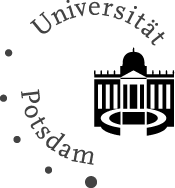 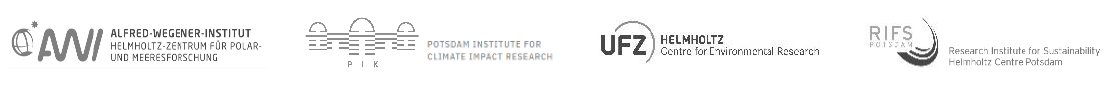 University of Potsdam | Faculty of ScienceRegistration for the Master's Thesis Defense
Surname: __________________ First name: ______________   Matriculation number: ____________Title of the thesis: ______________________________________________________________________________________________________________________________________________________________________________________________________________________________________________________Date and time of the defense: ___________________Venue of the defense: __________________________________
Please note: The defense must be held in a room at the University of Potsdam. If necessary, the coordinator will help you find a room.First reviewer:      _______________________________________________________Second reviewer: _______________________________________________________Optional: Third member of the defense committee (name, institution):
______________________________________________________________________ Please note: In principle, the two reviewers (see above) act as examiners in the defense. The first reviewer is the chairperson of the committee and must ensure that the thesis has at least been passed at the time of the defense (see §30(11) BAMA-O).Date: ___________ _______________________                                                                      _______________________     Signature of candidate                                                                           Signature of the first reviewerThe proposal for the composition of the examination committee is approved._______________________Signature of the head of the examination boardNote: The completed and signed form must be sent by e-mail (as a PDF) to kubatzki@uni-potsdam.de at least one week before the scheduled examination date.